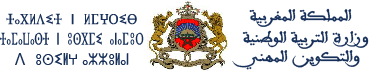 Centre National de l’Evaluation, des Examens et de l’OrientationCadre de références des examens d’aptitude professionnelle – Septembre 2016-BIBLIOGRAPHIE: (Esta bibliografía no es exhaustiva. Se da a título orientativo)Ministerio de Educación Nacional, Diseño curricular del español, Rabat, 1997."                       "                  "        , Orientaciones Pedagógicas (Cualificante), Rabat, 2005."                       "                  "        , Orientaciones Pedagógicas (colegial), Rabat, 2009."                       "                  "        , Charte Nationale d’Education et de Formation, Rabat, 2000."                       "                  "        , Las notas ministeriales relativas a la enseñanza del español y a la organización pedagógica."                       "                  "        , Marco Referencial para el Examen Nacional de Bachillerato, 2014 (y demás referencias relativas a los exámenes.)Los manuales escolares validados por el MEN.EL Consejo de Europa y el Ministerio de Educación, Cultura y Deportes, Marco común europeo de referencia para las lenguas: aprendizaje, enseñanza, evaluación. Madrid, Anaya, 2002.AAVV, La enseñanza del español como lengua extrajera. Plan curricular del instituto Cervantes, Alcalá de Henares, 2002.AA.VV, Adquisición de lenguas extranjeras: perspectivas actuales en Europa, Madrid, Edelsa, 2000.GIOVANNINI, A: Profesor en acción, Colección Investigación Didáctica, Edelsa. Grupo Didascalia S.A., 1996. AA.VV, Exámenes de idiomas. Elaboración y evaluación, Madrid, Colección Cambridge  de didáctica de lenguas, 1998.AA.VV, Competencia comunicativa, documentos básicos en la enseñanza de lenguas extranjeras, Madrid, Edelsa, 2000.AA.VV, Gramática de español lengua extranjera, Normas, recursos para la comunicación, Madrid, Edelsa, 2002.CERROLAZA  GILI, Oscar, Diccionario práctico de gramática, 800 fichas de uso correcto del español, Madrid, Edelsa, 2005.FERNANDEZ, Sonsoles, Interlenguaje y análisis de errores en el aprendizaje del español como lengua extranjera, Madrid, Edelsa, 1997.MATTE  BON, Francisco, Gramática comunicativa del español  (Tomos: I y II), Madrid, Edelsa, 2002.ALONSO, Encina,  ¿Cómo ser profesor/a y querer seguir siéndolo/a? , Madrid, Edelsa, 1994.Referencias electrónicas: men.gov.ma / mecd.gob.es / cervantes.es / marcoele.com / todoele.net / …- نوع الامتحان  :  1. امتحان الكفاءة المهنية لولوج الدرجة الأولى من إطار أساتذة التعليم الثانوي الإعدادي                  -  المادة: اللغة الاسبانية     المدة:   3 ساعات      - المعامل:  1                    2. امتحان الكفاءة المهنية لولوج الدرجة الثانية من إطار أساتذة التعليم الثانوي الإعدادي                                           3. امتحان الكفاءة المهنية لولوج الدرجة الأولى من إطار أساتذة التعليم الثانوي التأهيلي                    - مواصفات الاختبار : اختبار متعدد الأسئلة- نوع الامتحان  :  1. امتحان الكفاءة المهنية لولوج الدرجة الأولى من إطار أساتذة التعليم الثانوي الإعدادي                  -  المادة: اللغة الاسبانية     المدة:   3 ساعات      - المعامل:  1                    2. امتحان الكفاءة المهنية لولوج الدرجة الثانية من إطار أساتذة التعليم الثانوي الإعدادي                                           3. امتحان الكفاءة المهنية لولوج الدرجة الأولى من إطار أساتذة التعليم الثانوي التأهيلي                    - مواصفات الاختبار : اختبار متعدد الأسئلة- نوع الامتحان  :  1. امتحان الكفاءة المهنية لولوج الدرجة الأولى من إطار أساتذة التعليم الثانوي الإعدادي                  -  المادة: اللغة الاسبانية     المدة:   3 ساعات      - المعامل:  1                    2. امتحان الكفاءة المهنية لولوج الدرجة الثانية من إطار أساتذة التعليم الثانوي الإعدادي                                           3. امتحان الكفاءة المهنية لولوج الدرجة الأولى من إطار أساتذة التعليم الثانوي التأهيلي                    - مواصفات الاختبار : اختبار متعدد الأسئلةAREASCONTENIDOSPESO (%)AREA 1: MARCO TEORICO : Las teorías de aprendizaje.Los enfoques y métodos de aprendizaje:El método de la gramatica y traducción.Los métodos estructuralistas.El método nocio-funcional.El método comunicativo.El enfoque por tareas.El enfoque por proyectos de aprendizaje.La enseñanza por competencias.Didáctica de las cuatro destrezas.Didáctica de los contenidos lingüísticos, funcionales, culturales e interculturales.Los componentes del currículo de español. Uso de los suportes iconográficos y audiovisuales.Uso de las nuevas tecnologías (Tics).Tratamiento del error. Dinámica de grupos.La evaluación del proceso de enseñanza-aprendizaje.Normativa vigente en materia de evaluación…25 %AREA 2: ANÁLISIS DE SITUACIONES DIDÁCTICAS: Analizar actividades y deducir los enfoques que las sustentan.Comparar actividades pertenecientes a distintos enfoques.Comentar citaciones de autoridades pedagógicas.Analizar casos.Resolución de problemas didácticos.Valorar actividades. Proponer medidas, estrategias y técnicas para mejorar la práctica docente.Describir, analizar y valorar secuencias de enseñanza-aprendizaje…25 %AREA 3: PLANIFICACIÓN Y GESTIÓNSelección de los recursos didácticos en función de las competencias y objetivos de aprendizaje.Delimitación de los contenidos conceptuales, procedimentales y actitudinales.Elaboración de actividades para el desarrollo de la competencia comunicativa.Secuenciación de las actividades.Aplicación de los enfoques didácticos recomendados por el currículo.Modos de organización del aprendizaje.Gestión del espacio y del tiempo.Modos de interacción.Uso de estrategias para atender a la diversidad…Personalización del aprendizaje según los estilos y ritmos de aprendizaje.Organización y optimización del material didáctico.Modos de intervenciones pedagógicas para resolver problemas lingüísticos y comunicativos.Modos de refuerzo y remediación del aprendizaje.Identificar, analizar y corregir errores…25 %AREA 4: EVALUACIÓNAnalizar ejercicios elaborados con el fin de evaluar determinadas competencias y hacer sugerencias para mejorarlas.Aplicar técnicas  para evaluar destrezas y contenidos.Opinar/ valorar instrumentos de medición.Construcción de baremos.Corrección de productos…%FORMATO DE LA PRUEBA La prueba cubrirá parcialmente una parte de cada una de las áreas anteriormente mencionadas. La prueba constará de cuatro partes: la primera y la segunda abarcarán preguntas cerradas y abiertas y se centrarán en aspectos teóricos. La tercera y la cuarta parte las compondrán tareas que medirán las capacidades de planificación, gestión, comparación, comentario, análisis, síntesis y evaluación…